Office InformationOur office and staff have evolved in their training to better assist our clients. When you call, you will be asked what your call pertains to, this will determine how we can best answer your questions and direct your call to the correct person. If you have received IRS or State correspondence, we need to review the letter before we are able to provide assistance. Please bring any correspondence to our office when you receive it.Privacy & Release of Tax InformationIn order to protect the privacy and security of our clients, it is our policy to NOT release tax return results over the phone. In addition, we will not email or fax tax returns or anything else that contains sensitive information such as W2s or 1099s. If you are unable to come into the office, we can upload the information you need to the Client Portal. You can download and print the information from there. We can also mail your tax return to you, but only to the address on the tax return.   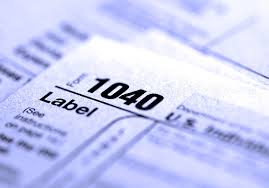 If you would like us to release your tax return or any other information to a third party, we will need to have a written release of information from you. We are sorry for any inconvenience this might cause, and we appreciate your understanding. FAFSAChanges in FAFSA deadlines now allow students and parents to file as early as October 1 using their previous years returns. Delay in RefundsIn 2017 the IRS will put a hold on refunds on tax returns that are claiming Earned Income Credit (EIC) or the Additional Child Tax Credit (ACTC). Tax returns that are filed before January 31, 2017 will be on hold until February 15, 2017. Tax returns filed after that date will also experience a delay. The IRS will use the extra time to help prevent identity theft and to detect fraud. For Your Information…1099’s & W2’sAny client that needs our service to prepare 1099’s for them will need to provide W-9’s in order for us to prepare the 1099’s. This helps to eliminate any errors. The W-9’s provides us the addresses, social security numbers, and EIN’s that we need. The due date for 1099’s and W2s to be completed is January 31, 2017, or significant penalties will be assessed.Copy FeesWe will be happy to get you copies of your tax returns. The current year and most recent previous year will be free of charge one time. For all other years and for additional copies there will be a $25 service fee per year.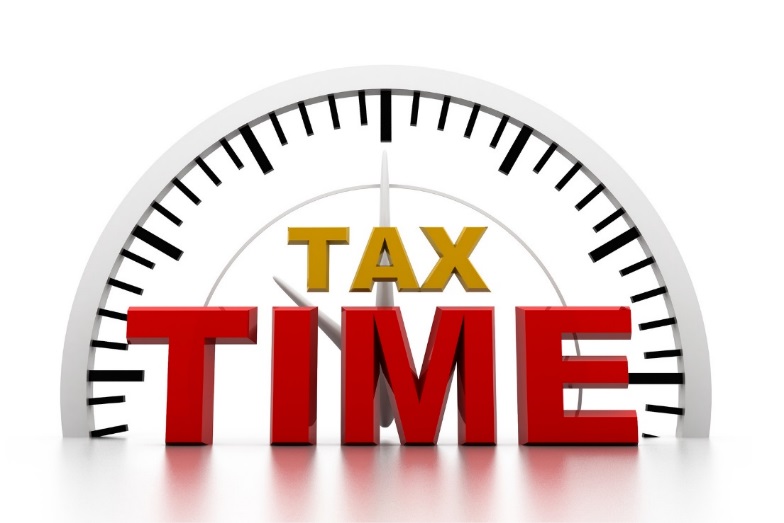 Affordable Care ActFor tax year 2016, you will need to provide us with proof you had health insurance in 2016. This can be either a Form 1095A, 1095B, 1095C, or a copy of your health insurance card and a signed affidavit.If you can not or do not provide us with proof of health insurance coverage, it will be assumed that you did not have coverage and the IRS will assess penalties on your tax return. Travel Per Diem RatesThe M&IE rates for the transportation industry increased from $59 to $63 for travel in the continental  and from $65 to $68 outside the continental Mileage RatesThe Business Mileage rate for 2016 is .54 per mile. The mileage rate for Medical and Moving is .19. The rate for charitable mileage is .14.Daycare RatesThe Tier 1 Daycare breakfast rate is $1.32. The Lunch/Supper rate is $2.48. The Snack rate is .74.Email AddressIf you provide us an email address, we will be able to email you reminders about your appointment time and notify you when your tax return is done.  New BabiesIf you had a new baby in 2016, we will need to copy the baby’s social security card.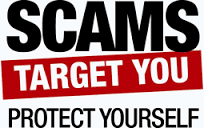 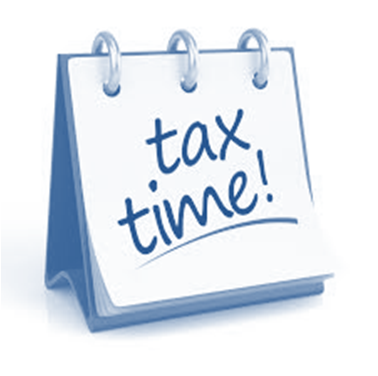 